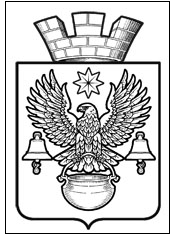 РАСПОРЯЖЕНИЕАДМИНИСТРАЦИИКОТЕЛЬНИКОВСКОГО ГОРОДСКОГО ПОСЕЛЕНИЯКОТЕЛЬНИКОВСКОГО МУНИЦИПАЛЬНОГО РАЙОНАВОЛГОГРАДСКОЙ ОБЛАСТИ10.01.2024                                             № 6-р        О проведении аукциона        на право заключения договора  аренды         земельного участка, государственная собственность        на который не разграничена       На основании ст. 39.8, 39.11, 39.12 Земельного кодекса Российской Федерации, Федерального закона «Об общих принципах организации местного самоуправления в Российской Федерации» №131-ФЗ от 06.10.2003 г., Устава Котельниковского городского поселения:Провести открытый по составу участников и по форме подаче предложений аукцион на право заключения договора аренды земельного участка, государственная собственность на который не разграничена, указанного в Приложении.Отделу правового обеспечения  администрации Котельниковского городского поселения подготовить и разместить извещение и документацию об открытом аукционе на официальном сайте Российской Федерации в информационно-телекоммуникационной сети "Интернет» по адресу  http://www.torgi.gov.ru/ и сайте администрации Котельниковского городского поселения: по адресу http://www.akgp.ru/.Контроль за исполнением распоряжения оставляю за собой.        Глава Котельниковского        городского поселения                                                                      А.Л. ФедоровПриложениек распоряжению администрации Котельниковского городского поселения№ 6-р от  10.01.2024Лот №1 – земельный участок с кадастровым номером 34:13:130002:195, расположенный по адресу: Волгоградская область, р-н Котельниковский, г. Котельниково, ул. Северная, площадью 865 кв.м. Разрешённое использование: магазины, категория земель – земли населенных пунктов. Начальная цена лота 35988 (тридцать пять тысяч девятьсот восемьдесят восемь) рублей 32 копейки. Лот №2 – земельный участок с кадастровым номером 34:13:130002:194, расположенный по адресу: Волгоградская область, р-н Котельниковский, г. Котельниково, ул. Северная, площадью 865 кв.м. Разрешённое использование: магазины, категория земель – земли населенных пунктов. Начальная цена лота 35988 (тридцать пять тысяч девятьсот восемьдесят восемь) рублей 32 копейки. Лот №3– земельный участок с кадастровым номером 34:13:130002:192, расположенный по адресу: Волгоградская область, р-н Котельниковский, г. Котельниково, ул. Северная, площадью 865 кв.м. Разрешённое использование: магазины, категория земель – земли населенных пунктов. Начальная цена лота 35988 (тридцать пять тысяч девятьсот восемьдесят восемь) рублей 32 копейки.                   Начальник общего отдела                                                 Н.И. Стрекалова